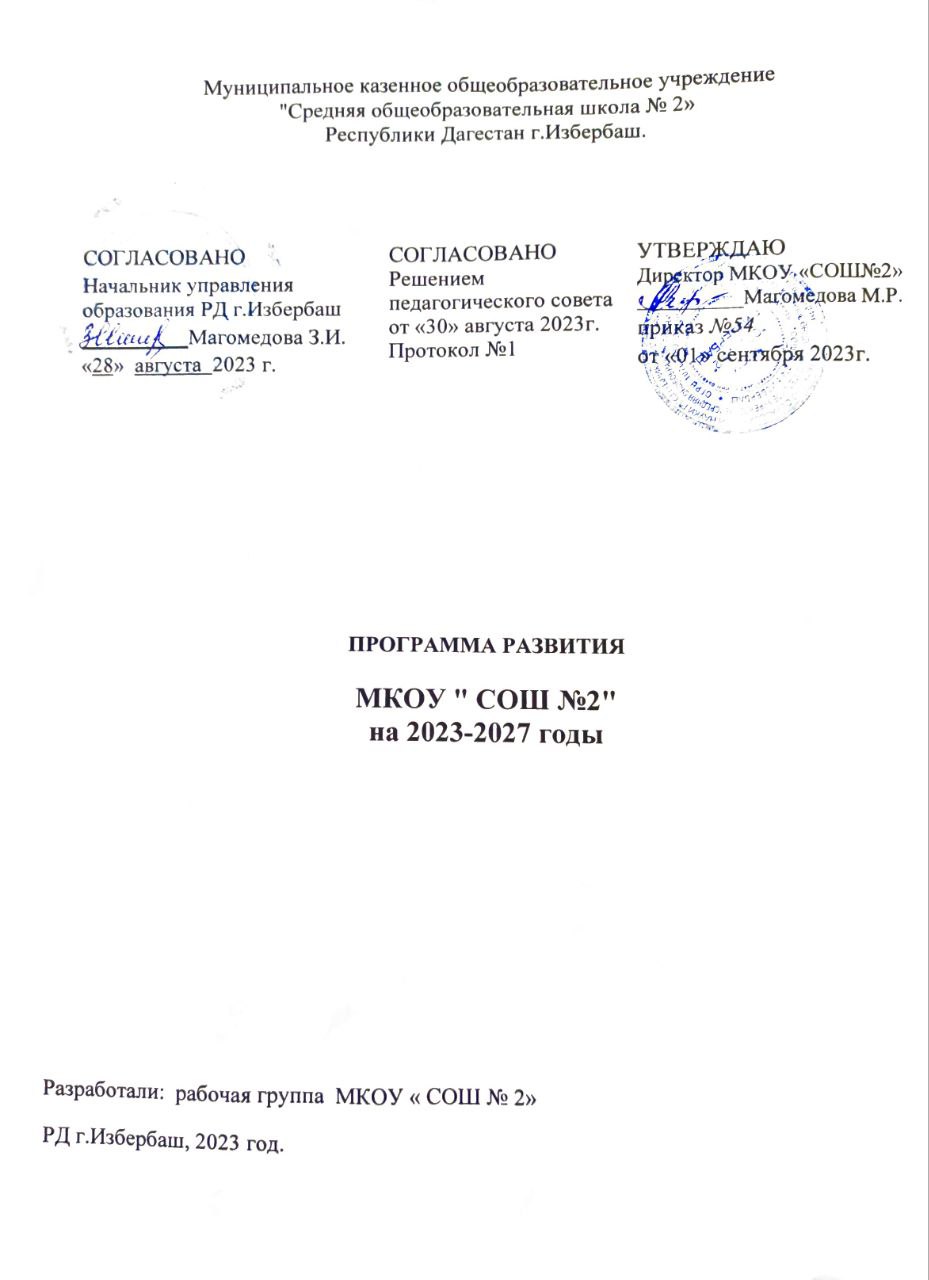 СодержаниеПОЯСНИТЕЛЬНАЯ ЗАПИСКАПрограмма развития муниципального казенного общеобразовательного учреждения "средняя общеобразовательная школа №2» Республики Дагестан города Избербаш  (далее – Программа или Программа развития) является стратегическим документом, определяющим пути и основные направления развития школы на период с сентября 2023 года по декабрь 2027 года в логике современной государственной образовательной политики и с учетом потенциала саморазвития образовательного учреждения.Программа подготовлена рабочей группой школы.В Программе отражены тенденции развития школы, охарактеризованы главные проблемы и задачи работы педагогического и ученического коллективов, представлены меры по изменению содержания и организации образовательного процесса. Развитие школы в данный период предполагает поиск путей и создание условий для личностного роста учащегося, его подготовки к полноценному и эффективному участию в различных видах жизнедеятельности в информационном обществе.Программа является инструментом управления, развитием образовательного процесса и учреждения в целом. Она предназначена для систематизации управления развитием школы, а также разработки и реализации комплекса мер, направленных на достижение школой качества образования, адекватного запросам современного российского общества, уровню развития педагогической науки и меняющимся социально- экономическим условиям; на становление демократического уклада школы как действующей модели гражданского общества, которая призвана в конечном счете обеспечить достижение целей, поставленных в государственной программе Российской Федерации «Развитие Образования» на 2018 - 2025 годы:цель 1 - качество образования, которое характеризуется: обеспечением глобальной конкурентоспособности российского образования, вхождением Российской Федерации в число 10 ведущих стран мира по качеству общего образования.цель 2 - доступность образованияцель 3 - воспитание гармонично развитой и социально ответственной личности на основе духовно-нравственных ценностей народов Российской Федерации, исторических и национально-культурных традиций.ПАСПОРТ ПРОГРАММЫ          ИНФОРМАЦИЯ ОБ ОБРАЗОВАТЕЛЬНОЙ ОРГАНИЗАЦИИПолное наименование образовательного учреждения в соответствии с УставомЮридический адресФактический адресТелефонФаксe-mailУчредители (название организации и/или Ф.И.О. физического лица, адрес, телефон)Директор образовательного учреждения (Ф.И.О. полностью)Заместители директора ОУ по направлениям (Ф.И.О. полностью)Имеющиеся лицензии на образовательную деятельность (в т.ч. предшествующие):Свидетельство об аккредитацииУстав ОУЧисленность обучающихсяВ МКОУ «СОШ №2» –обучается 1139  учащихся1-4 классы 526 учащихся5-9 классы 549 учащихся10-11 классы 64 учащихсяРежим работы школыПятидневная рабочая неделяНачало занятий: 8-15 Продолжительность уроков – 40 минутВ 1 классе – 35 минут( 1-2 четверти)ОРГАНИЗАЦИЯ ОБРАЗОВАТЕЛЬНОГО ПРОЦЕССАКонтингент обучающихся и его структураСтруктура классов (статус класса)Профили обучения (отмечаются имеющиеся в образовательном учреждении профили)Временные характеристики образовательного процесса:Альтернативные формы освоения образовательных программКАЧЕСТВО ПОДГОТОВКИ ВЫПУСКНИКОВПоложительные результаты итоговой аттестации в течение трех последних летДоля учащихся, закончивших образовательные ступени на «4» и «5»Сведения об участии выпускников 9 классов в государственной итоговой аттестацииСведения об участии выпускников 11 классов в ЕГЭСведения о выпускниках-медалистахКоличество учащихся образовательного учреждения занявших призовые (1-3) места на городских и республиканских предметных олимпиадах (в течение трех последних лет)Количество уч-ся образовательного учреждения занявших призовые (1-3) места в республиканских предметных олимпиадах (в течение трех последних лет)Количество учащихся, ставших лауреатами, призерами различных предметных конкурсных форм (научно-практические конференции, турниры и т.д.) за последние 3 года (областной, федеральный уровень)ВОСПИТАНИЕ И ДОПОЛНИТЕЛЬНОЕ ОБРАЗОВАНИЕТворческие объединения, кружки, секцииКАДРОВОЕ ОБЕСПЕЧЕНИЕ ОБРАЗОВАТЕЛЬНОГО ПРОЦЕССАКачественные характеристики педагогических кадровОбеспеченность специалистамиИНФОРМАЦИОННО-ТЕХНИЧЕСКОЕ ОСНАЩЕНИЕНаличие оснащенных специализированных кабинетовВ целях координации действий педагогического состава школы и планирования методической работы в школе действует 6 методических объединения; 100% педагогических работников прошли курсовую подготовку за последние три года.На протяжении ряда лет коллектив школы показывает стабильные результаты учебной работы. Качество обученности в целом по школе составляет 65%.Экспериментальная и инновационная работа ОУ, реализация инновационных программ и технологий:Участие в федеральном проекте «Билет в будущее»;участие в федеральном проекте «Цифровая образовательная среда»;коррекционная работа с детьми с особыми потребностями;инклюзивное образование, в том числе с детьми с умственной отсталостью;профильное обучение (психолого педагогический  профиль);Учителями внедряются в практику работы эффективные педагогические технологии: модульное обучение, информационно-коммуникационные технологии, технологии, развивающие творческие способности детей, проектная и исследовательская деятельность; проводятся предметные недели, отчетные конференции, научно- практические конференции.Ежегодно на базе школы работает детский оздоровительный лагерь с дневным пребыванием детей.Материально-техническая база учреждения укомплектована, пополняется новым оборудованием. В школе имеется 1 компьютерный класс. В учебном здании работает столовая, которая обеспечивает горячим питанием детей, рассчитанная на 38 мест. В школе имеются туалеты для мальчиков, девочек, работников школы. Есть оборудованный спортивный стадион, спортивный зал.Образовательное учреждение обеспечивает открытость и доступность информации о школе, информирование общественности, родителей не только через информационные стенды, но и через сайт школы и сообщества «В контакте» и «Телеграмм».SWOT-АНАЛИЗ ПОТЕНЦИАЛА РАЗВИТИЯ ШКОЛЫДля выявления потенциала развития образовательной системы школы был проведен SWOT-анализ, который позволил выявить ее сильные и слабые стороны (внутренние факторы), перспективные возможности и риски ее развития (внешние факторы).SWOT-анализ позволяет выделить приоритетную стратегию развития образовательной системы школы до 2027 года – организованный переход, эффективное внедрение и качественная оценка результатов освоения федеральных государственных образовательных стандартов второго поколения на основе гармоничного развития образовательной среды и участников образовательного процесса.SWOT-анализ проводился в форме открытого индивидуального интервью с членами администрации школы, а также руководителями предметных МО.Проведенный SWOT-анализ позволяет оценить, что внешние возможности и риски не являются определяющими в развитии образовательной системы школы. Стратегия развития ориентирована на внутренний потенциал развития школы и инновационные технологии управления и обучения.КОНЦЕПЦИЯ РАЗВИТИЯ ШКОЛЫОсновная стратегическая цель Программы развития МКОУ « СОШ№ 2»: совершенствование образовательного пространства в соответствии с требованиями законодательства и с учетом потребностей социума.Для достижения указанной цели должны быть следующие стратегические задачи:Эффективное использование кадровых, материально-технических ресурсов образования для обеспечения высокого его качества, максимального удовлетворения образовательных потребностей обучающихся, запросов семьи и общества. Обеспечение доступности и качества образования.Обеспечение поэтапного внедрения профессионального стандарта педагога в школе.Привлечение молодых специалистов.Совершенствование методов и технологий организации образовательного процесса для успешной социализации обучающихся, формирования различных компетенций.Создание условий для самоопределения, выявления и реализации индивидуальных возможностей каждого ребенка, поиск и поддержка одаренных и талантливых детей.Совершенствование системы здоровьесбережения учащихся.Обеспечение обучающимся с особыми образовательными потребностями равной доступности к образовательным ресурсам. Создание условий для инклюзивного образования и безбарьерной среды.Совершенствование работы системы психолого-медико-педагогического сопровождения образовательного процесса.Формирование условий для удовлетворения граждан в качественном образовании; открытость образовательного пространства через участие общественности в управлении школой и развитие информационной среды школы.Формирование и совершенствование педагогических компетенций, развитие кадрового потенциала школы.Совершенствование материально-технической базы школы для обеспечения высокого качества непрерывного образовательного процесса, оптимизации взаимодействия всех его участников.МОДЕЛЬ ШКОЛЫ – 2027Настоящая программа развития предполагает, что в результате ее реализации, образовательная система школы будет обладать следующими чертами:школа предоставляет учащимся качественное образование, соответствующее требованиям федеральных государственных стандартов второго поколения, что подтверждается через независимые формы аттестации;выпускники школы конкурентоспособны в системе высшего и среднего профессионального образования;в школе существует/действует воспитательная система культурно-нравственной ориентации, адекватная потребностям времени;деятельность школы не наносит ущерба здоровью учащихся, в ней они чувствуют себя безопасно и защищены от негативных влияний внешней среды;в школе работает высокопрофессиональный творческий педагогический коллектив;педагоги школы применяют в своей практике современные технологии обучения;школа имеет эффективную систему управления, обеспечивающую не только ее успешное функционирование, но и развитие, используются механизмы государственно- общественного управления школой;школа имеет современную материально-техническую базу и пространственно- предметную среду, обладает необходимым количеством ресурсов для реализации ее планов;школа имеет широкие партнерские связи с системой дополнительного образования;школа востребована потребителями и они удовлетворены ее услугами, что обеспечивает ее лидерство на рынке образовательных услуг.МОДЕЛЬ ПЕДАГОГА ШКОЛЫ – 2027Учитывая все вышеизложенное в предыдущих разделах, наиболее целесообразным представляется следующая модель компетентного педагога:наличие высокого уровня общей, коммуникативной культуры, теоретических представлений и опыта организации сложной коммуникации, осуществляемой в режиме диалога;способность к освоению достижений теории и практики предметной области: к анализу и синтезу предметных знаний с точки зрения актуальности, достаточности, научности;стремление к формированию и развитию личных креативных качеств, дающих возможность генерации уникальных педагогических идей и получения инновационных педагогических результатов;наличие рефлексивной культуры, сформированность потребности в саморефлексии и в совместной рефлексии с другими субъектами педагогического процесса;наличие методологической культуры, умений и навыков концептуального мышления, моделирования педагогического процесса и прогнозирования результатов собственной деятельности;готовность к совместному со всеми иными субъектами педагогического процесса освоению социального опыта;освоение культуры получения, отбора, хранения, воспроизведения, отработки и интерпретации информации в условиях лавинообразного нарастания информационных потоков;принятие понятия профессиональной конкуренции как одной из движущих идей развития личности педагога;наличие культуры педагогического менеджмента в широком смысле, то есть стремление к самоопределению в ситуации ценностного выбора и к принятию ответственности за конечный результат педагогического процесса, что определяет профессиональную успешность в условиях конкуренции;сформированность теоретических представлений о системно-педагогическом мышлении, наличие опыта системного исследования педагогической деятельности в целом и собственной педагогической деятельности;осознание метода педагогической деятельности как одной из высших профессиональных ценностей педагога.МОДЕЛЬ ВЫПУСКНИКА - 2027 года.Перспективная модель выпускника школы строится на основе Национального образовательного идеала - высоконравственный, творческий, компетентный гражданин России, принимающий судьбу Отечества как свою личную, осознающий ответственность за настоящее и будущее своей страны, укорененный в духовных и культурных традициях российского народа и ориентирована на его готовность к самореализации в современном мире. В понятии готовность отражается единство потребностей и способностей выпускника.Соответственно, результатом деятельности школы станут, с одной стороны, сформированные личностные качества выпускника, а, с другой стороны, компетенции выпускника, значимые в социальном окружении и компетентности.Выпускник должен обладать следующими чертами:стремление к позитивной самореализации себя в современном мире;прочные знания по основным школьным предметам обучения;способность самостоятельно добывать знания, способность эффективно работать и зарабатывать, способность полноценно жить и способность нравственно жить в обществе;владение основами мировой культуры; воспринимать себя как носителя общечеловеческих ценностей, быть способным к творчеству в пространстве культуры, к диалогу в деятельности и мышлении, а также проектировать и реализовать свои жизненные смыслы на основе общечеловеческих ценностей;готовность в любой момент защищать свою Родину, обладать твердыми моральными и нравственными принципами, знать Конституцию Российской Федерации, общественно-политические достижения государства, чтить государственную символику и национальные святыни народов, его населяющих, принимать активное участие в государственных праздниках;вести здоровый образ жизни гражданин России может принести своей стране практическую пользу;умение жить в условиях рынка и информационных технологий, знания компьютерной техники и иностранных языков, готовности к жизни в современном мире, ориентация в его проблемах, ценностях, нравственных нормах, ориентация в возможностях этой жизни для развития своих духовных запросов, ориентация в научном понимании мира;уважительное относиться к национальным культурам народов Российской Федерации, владение родным языком и культурой;наличие коммуникативной культуры, владение навыками делового общения, выстраивание межличностных отношений, способствующих самореализации, достижению успеха в общественной и личной жизни;готовность выпускника основной школы к достижению высокого уровня образованности на основе осознанного выбора программ общего и профессионального образования;способность к выбору профессии, ориентации в политической жизни общества, выбору социально ценных форм досуговой деятельности, к самостоятельному решению семейно-бытовых проблем, защите своих прав и осознанию своих обязанностей на основе традиций национальной духовной культуры.МИССИЯ ШКОЛЫСоциально-педагогическая миссия школы состоит в создании образовательной среды, способной удовлетворить потребность субъектов образовательного процесса в доступном качественном образовании, соответствующем современным требованиям и способствующем развитию потенциала субъектов образовательного процесса.ОСНОВНЫЕ НАПРАВЛЕНИЯ РЕАЛИЗАЦИИ ПРОГРАММЫ РАЗВИТИЯЦели, задачи, идеи и принципы развития МКОУ «СОШ№2», а также ее особенности, достижения и проблемы определяют основные направления совершенствования организации педагогического процесса.ФГОС: образовательный стандарт в действииС 1 сентября 2021 года образовательное учреждение осуществило переход на новый федеральный государственный образовательный стандарт (ФГОС) начального общего образования второго поколения. Это позволило изменить основные требования к содержанию образовательного процесса, а также к условиям его реализации, не забывая при этом, что школа не только должна давать знания, но и серьезное внимание уделять воспитательному процессу.В каждой параллели классов начальной школы выделено до 2 часов в неделю на внеурочные занятия, во время которых реализуются дополнительные образовательные программы, программы социализации учащихся, воспитательные программы. Занятия проводятся в форме кружков, экскурсий, секций, презентаций проектов, бесед.С сентября  2023 года началось введение ФГОС начального общего образования, основного общего образования, среднего общего образования.Администрация образовательного учреждения и все педагоги начального общего, основного общего образования и среднего общего образования поэтапно прошли курсы повышения квалификации по                                              ФГОС.Внесены изменения в основную образовательную программу, положение о текущем контроле успеваемости и промежуточной аттестации обучающихся в связи с введением ФГОС третьего поколения, продолжается поэтапное внедрение стандартов третьего поколения в школе.Цель: Обеспечение условий для внедрения и реализации Федерального государственного образовательного стандарта.Задачи:Создать комплекс организационно-методических и психолого-педагогических условий, обеспечивающий успешный поэтапный переход ОО на освоение ФГОС общего образования третьего поколения.Обеспечить единство и преемственность между уровнями общего образования при переходе к непрерывной системе образования в условиях внедрения ФГОС.Обеспечить реализацию новых федеральных государственных образовательных стандартов для детей с ограниченными возможностями здоровья.Повышение качества образованияВ Национальной доктрине образования в Российской Федерации до 2025 года обозначено, что качество образования — это ориентация образования не только на усвоение обучающимися знаний, но и развитие познавательных и созидательных способностей; а также личной ответственности и опыта самостоятельной деятельности.Цель: повышение качества образования через совершенствование учебного процесса, обновление его содержания, использования инновационных технологий обучения и воспитанияЗадачи:Обеспечить условия для внедрения инновационных педагогических технологий в образовательный процесс в интересах обеспечения доступного качественного образованияПовысить качество результатов ВПР, ОГЭ-9, ЕГЭ-11Обеспечить дифференциацию и индивидуализацию обучения учащихсяРазнообразить формы внеурочной деятельностиГражданско-правовое образование и воспитание обучающихсяЖизнь общества сегодня ставит серьезнейшие задачи в области воспитания и обучения нового поколения. Государству нужны здоровые, мужественные, смелые, инициативные, дисциплинированные, грамотные люди, которые были бы готовы учиться, работать на его благо и, в случае необходимости, встать на его защиту.Традиционная цель гражданского воспитания в образовательном учреждении – формирование правовых знаний, правил поведения в обществе, так как каждый ребёнок находится в социуме. В концепции модернизации российского образования сформулированы важнейшие задачи воспитания несовершеннолетних: формирования у школьников гражданской ответственности правового самосознания, духовности и культуры, инициативности и самостоятельности, толерантности, способности к социализации в обществе и к активной адаптации на рынке труда.В школе на протяжении всех лет работы уделялось большое внимание данному направлению. Образовательный процесс организуется через урочную и внеурочную деятельность, сотрудничество с учреждениями социума, правоохранительными органами и силовыми ведомствами, участие в конкурсах различного уровня, проведение митингов, тематических недель и Вахты памяти и другие мероприятия согласно Программе воспитательной работы школы.В системе проводится работа по формированию сознательной дисциплины учащихся, выполнению правил внутреннего распорядка, заложенных в Уставе школы.По	данному   направлению	обучающимися	могут	быть	достигнуты	определённые результаты по трем уровням: когнитивный, ценностно-смысловой, деятельностный.Работа по данному направлению будет осуществляться поэтапно:             1.Аналитический этап (2023 -2024 гг.).создание рабочей группы педагогов, участвующих в реализации Программы работы по гражданско-правовому воспитанию и обучению учащихся;проведение мониторинга среди учащихся, учителей, родителей по проблеме прав ребенка, ответственности несовершеннолетних, изучении их запросов;выработка	рекомендаций	по	реализации	межпредметной	системы	по гражданско-правовому образованию и воспитанию.          2.Этап реализации модели гражданско-правового воспитания и образования в школе (2024-2027 гг.).Отработка модели системы гражданско-правового образования и воспитания вшколе;Проведение промежуточной диагностики уровня правовой культуры учащихся;        3.Рефлексивно-оценочный этап (сентябрь – декабрь 2027г).Анализ итогов работы по данному направлениюКорректировка модели гражданско-правового образования и воспитания в школеОбобщение и распространение опыта по инновационной деятельностиСохранение и укрепление физического и психического здоровья детей впроцессе обученияСохранение и укрепление здоровья школьников – один из главных вопросов развития современной школы. Дети проводят в школе значительную часть дня, и сохранение, укрепление их физического, психического здоровья - дело не только семьи, но и педагогов. Здоровье человека - важный показатель его личного успеха.Деятельность школы по данному направлению включает в себя ряд ключевых моментов:внедрение комплекса мер по организации здоровьесберегающей среды для детей в ОО, позволяющей обеспечивать их гармоничное развитие и повышать качество воспитательно-образовательной работы;совершенствование организации питания детей в ОО;-организация совместных мероприятий здоровьесберегающей и здоровье формирующей направленности;разработка и внедрение программы оказания всесторонней помощи семье в укреплении здоровья детей и приобщению их к здоровому образу жизни.Цель: Формирование у школьников всех возрастов понимания значимости здоровья для собственного самоутверждения.Задачи:Формирование у школьников понимания необходимости разумного сочетания интеллектуальной и физической деятельности для достижения гармонии в своём развитии.Создание благоприятных условий жизнедеятельности школы для саморазвития, самосовершенствования личности и повышение уровня здоровья учащихся.Привитие учащимся традиций бережного отношения человека к собственному здоровью.Вовлечение учащихся в активную внеклассную деятельность по пропаганде здорового образа жизни в семье и среди сверстников.В рамках ВШК проводится мониторинг по следующим направлениям:физическое здоровье учащихся (соблюдение ЗОЖ, данные медицинских осмотров, двигательная активность);психическое	здоровье	учащихся	(оценка	уровня	тревожности,	развитие познавательных процессов, самооценка);социальная адаптация учащихся (оценка уровня комфортности).При оценке физического здоровья учащихся учитываются следующие показатели: состояние здоровья по медицинским показателям (рост, вес, зрение, слух), физический энергопотенциал, количество пропусков уроков по болезни, степень готовности к здоровому образу жизни.Мониторинг уровня здоровья педагогов: данные ежегодных медицинских осмотров, анкетирование, психологические тесты.Ожидаемые результаты:Тенденция к снижению роста заболеваемости учащихся;Рост личностных и спортивных достижений.Повышение уровня валеологической грамотности учащихся и родителей;Рост комфортности субъектов образовательного процесса.Развитие информационной среды школыОдним из направлений модернизации школы является создание условий для повышения информационно – коммуникативной грамотности, как педагогов, так и учащихся. В рамках данного направления в школе реализуются образовательные программы по информатике и ИКТ для учащихся, организована внеурочная деятельность по данному направлению. Активно используются информационно-коммуникационные технологии в обучении.Программа развития предусматривает расширение сфер использования ИКТ вшколе.Цели:Разработка и внедрение механизмов информационного обеспечения процессов функционирования и развития школы.Повышение информационной культуры педагогов и учащихся школы.Задачи:Создание условий, обеспечивающих целенаправленную подготовку педагогов и учащихся в области получения, переработки и использования информации.Использование	информационных	систем	для	повышения	эффективности управленческих решений.Широкое внедрение современных информационных технологий в учебно- воспитательный процесс школы.Обновление программного и технического обеспечения компьютерных классов школы.Разработка системы информирования населения о школе, ее достижениях и преимуществах.Ожидаемые результаты:Создание эффективной системы информационного обеспечения образовательной программы школы.Подготовка учащихся и педагогов к жизни и деятельности в условиях информационного общества.Повышение	уровня	научно-методического	обеспечения	профессиональной деятельности педагогов.Расширение информированности участников образовательного процесса с целью наиболее полной реализации прав граждан на образование.Активное использование медиа – ресурсов на каждом предмете и во внеурочной деятельности.Инклюзивное образование в школеИзменение представления государства и общества о правах и возможностях ребенка- инвалида привело к постановке практической задачи максимального охвата образованием всех детей с ограниченными возможностями здоровья (ОВЗ). Признание права любого ребенка на получение образования, отвечающего его потребностям и полноценно использующего возможности развития, обусловило важнейшие инициативы и ориентиры новой образовательной политики школы.Признание государством ценности социальной и образовательной интеграции детей с ОВЗ обусловливает необходимость создания для них адекватного образовательного процесса именно в общеобразовательном учреждении, которому отводится центральное место в обеспечении так называемого «инклюзивного» (включенного) образования.Инклюзивное образование –это специально организованный образовательный процесс, обеспечивающий ребенку с ОВЗ обучение в среде сверстников в общеобразовательном учреждении по стандартным программам с учетом его особых образовательных потребностей. Главное в инклюзивном образовании ребенка с ограниченными возможностями здоровья – получение образовательного и социального опыта вместе со сверстниками.Основной критерий эффективности инклюзивного образования – успешность социализации, введение в культуру, развитие социального опыта ребенка с ОВЗ наряду с освоением им академических знаний, тем более, что реабилитация детей с ограниченными возможностями здоровья средствами образования является важнейшей составной частью программы их комплексной реабилитации, направленной на максимальную реализацию личностного потенциала детей и их полноценное вхождение в общество.Цель работы по данному направлению в школе: создание условий для инклюзивного образования детей с разными возможностями в условиях общеобразовательного учреждения.Задачи:Создание безбарьерной среды для обучения детей, имеющих особые образовательные потребности.Создание единой образовательной среды для детей с разными стартовыми возможностями.Разработка нормативно-правовой базы по проблеме.Организация системы психолого-педагогического сопровождения развития детей в инклюзивных классах посредством взаимодействия диагностическо-консультивного, социально-трудового направлений деятельности.Разработка	модели	взаимодействия	с	родителями	и	социумом,	успешной социализации детей в социуме.Обеспечение	повышения	профессиональной	компетентности	педагогов	по проблеме инклюзивного образования.Подзадачи:В работе с семьей:Способствовать формированию у родителей воспитательной компетентности через расширение круга их педагогических и дефектологических знаний и представлений;Вовлечь родителей в образовательный процесс в качестве активных его участников, посредством их обучения приемам взаимодействия с детьми, организации совместной практической деятельности.Содействовать изменению родительской позиции и вооружение родителей позитивными способами коммуникации.Создать условия для объединения родителей в сообщество, расширения социального пространства семей, воспитывающих детей с проблемами в развитии.В работе с педагогами:Создать	условия	для	повышения	квалификации	педагогов	по	проблеме инклюзивного образования.Способствовать повышению мотивации педагогической деятельности.Стимулировать педагогов на самообразование и инновационную деятельность по проблеме.Ожидаемые результаты:Разработка модели инклюзивного образования и эффективное её функционирование в образовательном учреждении.Индикаторы результативности:Результаты	опросов,	тестирования,	анкетирования	родителей	и	педагогов (аналитические материалы)Результаты диагностики:- развития детей,уровня детско-родительских отношений,личностного развития учащихся и педагогов (диаграммы, графики, сводные таблицы, результаты продуктивной деятельности).Востребованность родителями психолого-педагогических мероприятий (журналы посещаемости, книги отзывов).Повышение рейтинга учреждения.Для построения и успешного функционирования модели инклюзивного образования необходим системный подход, программная форма организации, создание мультидисциплинарной команды сопровождения всех субъектов образовательной деятельности.Эффективность работы будет оцениваться по следующим критериям: реализация индивидуального подхода к детям; обеспечение условий для самостоятельной активности ребенка; активное включение в образовательный процесс всех его участников; междисциплинарный подход; вариативность образовательного и воспитательного процесса; взаимодействие с семьей; динамическое развитие образовательного учреждения.Формами оценки эффективности может быть как административный контроль, так и самоконтроль, самооценка и самоанализ деятельности каждым участником педагогического процесса.Критерии эффективности инклюзивного образовательного процесса в соответствии с принципами инклюзииРеализация проекта по внедрению инклюзивной модели образования позволит организовать процесс обучения лиц с ОВЗ по замкнутой схеме планирование - учебный процесс - контроль - анализ - коррекция. Это позволит оперативно корректировать действий непосредственно на стадиях учебного процесса, а не по конечным результатам.Развитие системы государственно-общественного управленияРоль государственно-общественного управления в образовании с каждым днем становится все значимее. Каждый коллектив образовательной организации реализует свою модель ГОУ.В Федеральном законе № 273-ФЗ от 29.12.2012г. «Об образовании в Российской Федерации» одним из принципов государственной политики в области образования определен	демократический,	государственно-общественный	характеруправления образованием. Действительно, закон предусматривает право участия в управлении образовательным учреждением обучающихся, их родителей и работников образовательного учреждения.Цель: развитие образования как открытой государственно-общественной системы на основе распределения ответственности между субъектами образовательной политики и повышения роли всех участников образовательного процесса.Основные задачи:Разработка и реализация модели государственно-общественного управления в образовании.Повышение эффективности управления школой с разграничением полномочий между учредителем и образовательным учреждением, между директором и Управляющим советом для обеспечения реализации принципа государственно-общественного управления.Формирование консолидированного заказа на оказание образовательных услуг.Активное привлечение педагогов, обучающихся и родителей к участию в управлении образовательным учреждением.Развитая система государственно-общественного управления является необходимым условием повышения доступности и качества образования.Критерии оценки работы школы по данному направлению:Система общественного наблюдения (контроля) за  проведением процедуры итоговой аттестации учащихся, в том числе в форме и по технологии единого государственного экзамена, контрольных и тестовых работ для учащихся школы, аттестации администрации школы, за деятельностью аттестационных, конфликтных и иных комиссий.Участие Совета родителей школы в оценке качества образования.Функционирование системы государственно-общественного управления в части распределения стимулирующей части  фонда оплаты труда работников школы;Публичная отчетность школы в форме докладов, процедурах его утверждения, презентации и оценки.Ожидаемые результаты:Создание оптимальной организационно-управленческой структуры школы;Включение в единое информационно-образовательное пространство всех участников образовательного процесса: администрации, учителей, обучающихся, родителей, общественности.Создание положительного имиджа школы среди общественности.Возможность школе динамично и гибко реагировать на изменение образовательных запросов местного сообщества, акцентируя внимание на основные приоритеты в системе образования на период до 2027 года.СИСТЕМА МЕР ПО МИНИМИЗАЦИИ РИСКОВ РЕАЛИЗАЦИИ ПРОГРАММЫВ ходе деятельности по реализации Программы развития допустимы риски и неопределенности.ОЖИДАЕМЫЕ РЕЗУЛЬТАТЫ РЕАЛИЗАЦИИ ПРОГРАММЫ РАЗВИТИЯИнфраструктура и организация образовательного процесса школы соответствует требованиям федерального законодательства, СанПиНов и других нормативно-правовых актов, регламентирующих организацию образовательного процесса.Оснащение кабинетов в соответствии с требованиями ФГОС общего образования.Доступность не менее 100 % учебных кабинетов к локальной сети школы и к Интернет- ресурсам.100% педагогов и руководителей школы пройдут повышение квалификации и (или) профессиональную переподготовку по современному содержанию образования (в том числе ФГОС соответствующих ступеней образования) и инновационным технологиям.Не менее 35% педагогов работают по инновационным образовательным технологиям.Не менее 50% педагогов имеют опыт предъявления собственного опыта на профессиональных мероприятиях (на семинарах, научно-практических конференциях, профессиональных конкурсах, в методических, психолого-педагогических изданиях, в том числе электронных и т.д.).100% обеспеченность специалистами и педагогами для организации службы сопровождения детей с ОВЗ.Реализация федерального государственного образовательного стандарта второго поколения на всех ступенях обучения, реализация ФГОС с ОВЗ.100% выпускников успешно осваивают общеобразовательные программы и проходят государственную итоговую аттестацию.100% учащихся охвачены доступной удовлетворяющей потребностям внеурочной деятельностью.100% учащихся обеспечены необходимыми условиями для занятий физкультурой и спортом.Успешная реализация инклюзивного образования в школе.Большинство учащихся школы включены в исследовательскую и проектную деятельность.В школе реализуется подпрограмма поддержки талантливых детей (по различным направлениям интеллектуального, творческого, физического развития).Не менее 50% родителей (законных представителей) включено в различные формы активного взаимодействия со школой (через участие в решении текущих проблем, участие в общешкольных мероприятиях и т.д.).7. МЕХАНИЗМ УПРАВЛЕНИЯ РЕАЛИЗАЦИЕЙ ПРОГРАММЫ РАЗВИТИЯПо каждому из направлений будут созданы проблемные творческие группы, ответственные за его реализацию.Функция общей координации реализации программы выполняет – Педагогический совет школы.Мероприятия по реализации целевых программ являются основой годового плана работы школы.Вопросы оценки хода выполнения программы, принятия решений о завершении отдельных подпрограмм, внесения изменений в программу решает Педагогический совет школы.Пояснительная записка3Паспорт Программы развития школы41. Информация об образовательной организации92. SWOT-анализ потенциала развития школы123. Концепция развития школы19Модель школы – 202720Модель педагога школы – 202720Модель выпускника школы- 202721Миссия школы224. Основные направления реализации программы развития школы224.1. ФГОС: образовательный стандарт в действии234.2. Повышение качества образования254.3. Поэтапное внедрение профессионального стандарта педагога в школе254.4. Гражданско-правовое образование и воспитание обучающихся264.5.	Сохранение	и	укрепление	физического	и	психического здоровья детей	в процессе обучения304.6. Развитие информационной среды школы324.7. Инклюзивное образование в школе344. 8. Развитие системы государственно-общественного управления395. Система мер по минимизации рисков реализации Программы416. Ожидаемые результаты реализации Программы развития427. Механизм управления реализацией Программы развития43Наименование ПрограммыПрограмма	развития	муниципального		казенного общеобразовательного учреждения "Средняя общеобразовательная школа № 2» Республики Дагестан города Избербаш.Тип программыЦелеваяРазработчики программыАдминистрация	и	педагогический	коллектив	МКОУ« СОШ № 2»Исполнители программыПедагоги, учащиеся и родители МКОУ «СОШ №2»ЗаказчикПрограммыЦель ПрограммыСовершенствование образовательного пространства в соответствиис требованиями законодательства и с учетом потребностей социумаТема программыСоздание единого общеобразовательного пространства как условиеполучения доступного и качественного образованияЗадачиПрограммыЭффективное использование кадровых, материально- технических ресурсов образования для обеспечения высокого его качества, максимального удовлетворения образовательных потребностей обучающихся, запросов семьи и общества. Обеспечение доступности и качества образования.Совершенствование методов и технологий организации образовательного процесса для успешной социализации обучающихся, формирования различных компетенций.Создание условий для самоопределения, выявления и реализации индивидуальных возможностей каждого ребенка, поиск и поддержка одаренных и талантливых детей.Совершенствование системы здоровьесбережения учащихся.Обеспечение обучающимся с особыми образовательными потребностями равной доступности к образовательным ресурсам. Создание условий для инклюзивного образования и безбарьерной среды.Совершенствование работы системы психолого-медико- педагогического сопровождения образовательного процесса.Формирование условий для удовлетворения граждан в качественном образовании; открытость образовательного пространства через участие общественности в управлении школой и развитие информационной среды школы.Формирование и совершенствование педагогических компетенций, развитие кадрового потенциала школы.	Совершенствование материально-технической базы школы для обеспечения высокого качества непрерывного образовательного процесса, оптимизации взаимодействия всех его участников.Сроки реализацииПрограммы2023 – 2027 гг.Нормативно- правовые основания для разработкиПрограммы развитияФедеральный закон «Об образовании в Российской Федерации» от 29.12.2012 № 273-ФЗ;Конвенция о правах ребенка;Федеральный государственный образовательный стандарт начального общего образования, утвержденный приказом Министерства образования и науки Российской Федерации от 06.10.2009 № 373;Федеральный государственный образовательный стандарт основного общего образования, утвержденный приказом Министерства образования и науки Российской Федерации от «17» декабря 2010 г. № 1897;Федеральный государственный образовательный стандарт среднего общего образования (утв. Приказ Министерства образования и науки Российской Федерации от 17.05.2012 г.,№413);Государственная программа Российской Федерации "Развитие образования" на 2018-2025 годы, утв. постановлением Правительства РФ от 26.12.2017 г. № 1642;Национальный проект «Образование» на 2019 -2024годы;Постановление Главного государственного санитарного врача РФ от 29 декабря 2010 г. N 189 "Об утверждении СанПиН 2.4.2.2821-10 "Санитарно-эпидемиологические требования к условиям и организации обучения в общеобразовательных учреждениях" (с изменениями и дополнениями;Постановление Правительства Российской Федерации от 11.06.2014г № 540 «Об утверждении Положения о Всероссийском физкультурно-спортивном комплексе «Готов к труду и обороне (ГТО)»;Устав МКОУ « СОШ №2».Первый этап (сентябрь – май 2023 год) – аналитико- проектировочный:Проблемно-ориентированный анализ результатов реализации предыдущей Программы развития (2019-2022 гг.);Разработка направлений приведения образовательной системы школы в соответствие с задачами программы развития на 2023-2027 гг. и определение системы мониторинга реализации настоящей Программы.Этапы реализации ПрограммыВторой этап (июнь 2023 – август 2027 годы) – реализующий:Реализация мероприятий плана действий Программы;Реализация ФГОС НОО, ФГОС ООО и ФГОС СОО.Внедрение	обновленного	ФГОС	НОО	и	внедрение обновленного ФГОС ООО;Реализация образовательных и воспитательных проектов.Нормативно-правовое	сопровождение	реализации Программы развития;Осуществление	системы	мониторинга	реализации Программы, текущий анализ промежуточных результатов.Третий	этап	(сентябрь	–	декабрь	2027)	–	аналитико- обобщающий:Итоговая диагностика реализации основных программных мероприятий;Анализ	итоговых	результатов	мониторинга	реализации Программы;Обобщение позитивного опыта осуществления программных мероприятий;Определение	целей,	задач	и	направлений	стратегии дальнейшего развития школы.Перечень направленийФГОС: образовательный стандарт в действии.Повышение качества образования.Гражданско-правовое	образование	и	воспитание обучающихся.Сохранение	и	укрепление	физического	и	психическогоздоровья детей в процессе обучения.Развитие информационной среды школы.Инклюзивное образование в школе.Развитие	системы	государственно-общественного управления.Перечень подпрограмм«Цифровая образовательная среда»«Одаренные дети»«Воспитание»«Инклюзивное образование»«Социальная защита»Ожидаемые результаты реализации Программыинфраструктура и организация образовательного процесса школы соответствует требованиям ФЗ-273, СанПиНов и другим нормативно-правовым актам, регламентирующим организацию образовательного процесса;оснащение кабинетов в соответствии с требованиями ФГОС;доступность не менее 100% учебных кабинетов к локальной сети школы и к Интернет-ресурсам;100 % педагогов и руководителей школы пройдут повышение квалификации и (или) профессиональную переподготовку по современному содержанию образования (в том числе ФГОС соответствующих ступеней образования) и инновационным технологиям;не менее 35% педагогов работают по инновационным образовательным технологиям;не менее 30% педагогов имеют опыт предъявления собственного опыта на профессиональных мероприятиях (на семинарах,	научно-практических	конференциях, профессиональных конкурсах, в методических, психолого- педагогических изданиях, в том числе электронных и т.д.);100% обеспеченность специалистами и педагогами для организации службы сопровождения детей с ОВЗ;переход на федеральные государственные образовательные стандарты на всех ступенях обучения;100%	выпускников	успешно	осваивают общеобразовательные программы по итогам государственной итоговой аттестации;100% учащихся охвачены доступной удовлетворяющей потребностям внеурочной деятельностью;100% учащихся обеспечены необходимыми условиями для занятий физической культурой и спортом;успешная реализация инклюзивного образования в школе;в школе реализуется подпрограмма поддержки талантливых детей (по различным направлениям интеллектуального, творческого, физического развития);не менее 50% родителей (законных представителей) включены в различные формы активного взаимодействия со школой (через участие в решении текущих проблем, участиев общешкольных мероприятиях и т.д.).ИсполнителиКоллектив МКОУ «СОШ № 2», совет родителей (законных представителей), совет обучающихся.Порядок управления реализациейПрограммыКорректировка	программы	осуществляется	Педагогическим советом школы.Управление реализацией программы осуществляется директором.ИсточникифинансированияБюджетное финансирование, внебюджетные доходы.Муниципальное казенное общеобразовательное учреждение «Средняя общеобразовательная школа №2» Республики Дагестан города Избербаш.Тип общеобразовательное учреждениеВид ОУ средняя общеобразовательная школа368500, Республика дагестан, город Избербаш улица Гамидова 7368500, Республика дагестан, город Избербаш улица Гамидова 7Магомедова Марзи Расуловна ,директор школы Почетный работник общего образования РФИбрагимова Марьям Хизриевна заместитель директора по УВР.Почетный работник общего образования РФАлиева Разият Магомедовна,заместитель директора по ВР Почетный работник общего образования РДАлибекова Заира Исмаилкадиевна, заместитель директора по УВР начального образования.Магомедов Зубайру Османович заместитель директора по АХРРеализуемые	образовательныепрограммыСерия, №Дата выдачиСрок окончаниядействияДошкольное образованиеНачальное общее образованиеОсновное общее образованиеСреднее общее образованиеДополнительное образованиеСерия, №Дата выдачиСрок окончания действияУстав ОУДатарегистрацииРегистрационныйномерУтвержденУставМуниципального	казенногообщеобразовательногоучреждения	   «Средняя	общеобразовательнаяшкола	№2»Республики Дагестан г.Избербаш.I ступеньII ступеньIII ступеньВсего по ОУКоличество обучающихся526549641149Общее количество классов1718338Количество общеобразовательных классов/количество учащихся17/52618/5493/6438/1149Количество классов с углубленным изучением отдельных предметов/количество учащихся--364Количество классов спрофильным обучением/ количество учащихся--121Ступень обученияСтруктура классовначальное	общееобразование1-4 - общеобразовательныеосновное	общееобразование5 -9  – общеобразовательныесреднее	(полное) общее образование11 «А» 10 «А» универсальный с углубленным изучением отдельных предметов /математика ,биология/10 «Б» - профильное обучение (психолого педагогический)Кол-во классов психолого педагогического профиля /учащихся/1/21I ступеньII ступеньIII ступеньПродолжительность учебной недели (5,6 дней)5 дней5 дней5 днейПродолжительность уроков (35 – 40 мин.)35 мин – 1 кл.40 мин – 1 кл.40 мин -1-4 кл.40 мин.40 мин.Продолжительность перерывов минимальная (мин.)максимальная (мин)5 мин.10 мин.5 мин.10 мин.5 мин.10 мин.Кол-во уч-ся, осваивающихобразовательные программы в формах:I ступеньIIступеньIIIступеньВсего по ОУсемейного образования31-4экстерната----обучения по индивидуальномуучебному плану64-10дистанционного образования----другие (указать)----Итого95-142020 г.% выпускников2021 г.% выпускников2022 г.% выпускниковI ступень10010099II ступень100100100III ступень10010098Ступени образованияОбщеобразовательные классыОбщеобразовательные классыОбщеобразовательные классыСтупени образования2020г.% вып- ов2021г.% вып- ов2022г.%вып-ов1 ступень100%100%  99%II ступень100%100%  100%111ступень100%100%  98%Предметы2019-20202019-20202020-20212020-20212021-20222021-2022Приняли участие% сдавших положительноПриняли участие% сдавших положительноПриняли участие% сдавших положительноМатематикаРусскийязыкГеографияИсторияФизикаБиологияОбществознаниеХимияАнглийский языкЛитератураИКТПредметы2020-20212020-20212021-20222021-20222022-20232022-2023Математика100%63.6%100%100%100%100%Русский язык100%88,2%100%100%100%100%Физика9,4%100%8,1%80%6,25%0%Обществознание41,17%57,1%47,6%80%43,75%71,44%История23,5%100%9,5%100%18,75%100%Биология29,4%80%38,1%100%18,75%66,6%Химия29,4%60%38,1%100%18,75%100%ИКТ11,7%100%14,28%66,6%12,5%50%Англ.яз---12,5%100%География-----2020-2021уч.год2020-2021уч.год2021-2022уч.год2021-2022уч.год2022-2023 уч.год2022-2023 уч.годМедалиМедалиМедалиМедалиМедаликол-во%кол-во%кол-во%312,5%2020-2021 г.г.2021-2022 г.г.2022-2023 г.г.3842352020-2021 уч.год2021-2022уч.год2022-2023 уч.год534Кол-во учащихсяКол-во учащихся% к общему числуУчащиеся, занимающиеся по программам дополнительного образования2020-2021 уч. год49395,7Учащиеся, занимающиеся по программам дополнительного образования2021-2022 уч. год49698,0Учащиеся, занимающиеся по программам дополнительного образования2022-2023 уч. год53199,0Учащиеся, занимающиеся вобъединениях различной творческой направленности:художественно-исполнительское творчество2020-2021 уч. год6012,2художественно-исполнительское творчество2021-2022 уч. год7114,1художественно-исполнительское творчество2022-2023 уч. год7413,9художественно-прикладное творчество2020-2021 уч. год204,1художественно-прикладное творчество2021-2022 уч. год204,0художественно-прикладное творчество2022-2023 уч. год458,4техническое творчество2020-2021 уч. год469,3техническое творчество2021-2022 уч. год8316,7техническое творчество2022-2023 уч. год6712,5спортивные кружки и секции2020-2021 уч. год9719,7спортивные кружки и секции2021-2022 уч. год7615,3спортивные кружки и секции2022-2023 уч. год13224,7туристско-краеведческое, эколого-биологическое2020-2021 уч. год6513,2туристско-краеведческое, эколого-биологическое2021-2022 уч. год6412,9туристско-краеведческое, эколого-биологическое2022-2023 уч. год6712,5другое(«Истоки», «Разговоры о важном», «Азбука безопасности»,«Азбука общения» и др.)2020-2021 уч. год20541,6другое(«Истоки», «Разговоры о важном», «Азбука безопасности»,«Азбука общения» и др.)2021-2022 уч. год25952,2другое(«Истоки», «Разговоры о важном», «Азбука безопасности»,«Азбука общения» и др.)2022-2023 уч. год531100Общая укомплектованность штатов педагогическими работниками (%)_Общая укомплектованность штатов педагогическими работниками (%)_Кол-во  63Педагогические	работники	с	высшим	педагогическимобразованием4989%Педагогические работники, прошедшие курсы	повышенияквалификации за последние 5 лет3247%Педагогические	работники,	аттестованные	на квалификационные категории (всего)в том числе:  30высшая категория1743,5%первая категория1320,6%вторая категория--Кол-воСоциальный педагог1Психолог1Обеспеченность учащихся учебной литературой (%)78%Количество компьютеров, применяемых в учебном процессе52Количество учащихся на 1 компьютер, применяемый в учебном процессе9,7Наличие медиатеки (есть/нет)естьВозможность пользования сетью Интернет учащимися (да/нет)даДоля учителей, прошедших курсы компьютернойграмотности40%Доля учителей, применяющих ИКТ в учебном процессе100%Кол-во компьютеров, применяемых в управлении5Наличие АРМ (автоматизированное рабочее место) администратора-Возможность пользования сетью Интернет педагогами(да/нет)даНаличие сайта (да/ нет)даСоздание условий для обеспечения учащихся питанием(да/нет)даОбеспеченность учащихся медицинским обслуживанием (да/нет)даКол-воКабинет математики1Кабинет физики1Кабинет химии1Кабинет биологии1Кабинет информатики1Кабинет русского языка и литературы1Кабинет истории1Кабинет ОБЖ1Кабинет технологии1Спортивный зал1Кабинет музыки1Кабинет английского языка1Кабинет родного языка1Кабинет начальных классов1Кабинет географии1Оценка внутреннего потенциала школыОценка внутреннего потенциала школыОценка перспектив развития школы исходя из внешнего окруженияОценка перспектив развития школы исходя из внешнего окруженияОценка перспектив развития школы исходя из внешнего окруженияОценка перспектив развития школы исходя из внешнего окруженияСильная сторонаСлабая сторонаБлагоприятные возможностиБлагоприятные возможностиБлагоприятные возможностиРискиРеализация направления «ФГОС: образовательный стандарт в действии»Реализация направления «ФГОС: образовательный стандарт в действии»Реализация направления «ФГОС: образовательный стандарт в действии»Реализация направления «ФГОС: образовательный стандарт в действии»Реализация направления «ФГОС: образовательный стандарт в действии»Реализация направления «ФГОС: образовательный стандарт в действии»Все классы уровня начального общего образования обучаются по ФГОС НОО.Созданы условия для реализации ФГОС НОО;- Насыщенность урочной и внеурочнойдеятельности, потенциально возможныеперегрузки обучающихся, в- Насыщенность урочной и внеурочнойдеятельности, потенциально возможныеперегрузки обучающихся, вПривлечение родителей к участию в общешкольных мероприятиях;Все педагоги школы прошли КПК по ФГОС;- Нет существенной профессионально й поддержки при освоении ФГОС со сторонывнешних партнеров,- Нет существенной профессионально й поддержки при освоении ФГОС со сторонывнешних партнеров,Обучающиеся 5 –9 классов обучаются по ФГОС ООО.Обучающиеся 10 классов обучаются по ФГОС СОО (с 01.09.2022); Обучающиеся 1-х классов обучаются по обновленному ФГОС НОО;Обучающиеся 5-х классов обучаются по обновленному ФГОС  ООО;сочетании с не сформированнымздоровым отдыхом вне школы может вызывать усталость у некоторых учащихся;При обновлении содержания образования нет полноценной поддержки от родительской общественности, частично проявляется сниженная активность изаинтересованность в участии жизни школы, а также при переходе на ФГОС;У педагогов проявляется привычка работать по известной модели подачи знаний, присутствует страх перед реализацией ФГОС ООО, СООКонсервативный подход некоторых педагогов по отношению к изменению системы обучения может вызвать трудности при внедрении ФГОС СОО;Риск увеличения объема работы, возлагающийся на членовадминистрации и педагогов.Внедрение инновационных технологий развивающего обучения;Внедрение в систему воспитательной работы школы технологии социального проектирования.вследствие чего возможны угрозы допустимых ошибок;Реализация направления «Повышение качества образования»Реализация направления «Повышение качества образования»Реализация направления «Повышение качества образования»Реализация направления «Повышение качества образования»- В школе создана и реализуется системаподготовки обучающихся к- Не все педагоги школы готовыморально к изменению- Все педагоги школысвоевременно проходят КПК;- Отсутствие должногоконтроля со сторонынезависимой оценке качества образования;Создана система поощрения педагогов за качественную подготовку обучающихся к ГИА;Готовность педагогов к изменениям;Возможность самообразования и повышенияквалификации в очной и заочной формах.подходов к обучениюНежелание некоторыхпедагогов изменять формы работы, подходы к обучающимся;Нехватка опыта у молодых специалистов;- Внедрение инновационных технологий развивающего обучения.родителей значительного числа обучающихся;- низкий социальный уровень некоторых семей, низкий уровень образовательных потребностей.Реализация направления «Гражданско-правовое образованиеи воспитание обучающихся»Реализация направления «Гражданско-правовое образованиеи воспитание обучающихся»Реализация направления «Гражданско-правовое образованиеи воспитание обучающихся»Реализация направления «Гражданско-правовое образованиеи воспитание обучающихся»наличие опытного и обученного кадрового потенциала;заинтересованность педагогическихработников и учащихся в патриотическом воспитании;отражениегражданско-правового сознания в урочной и внеурочнойдеятельности (проведениеразличных экскурсий, посещение музея, изучение личностей героев, участников ВОВ области, района), деятельности ощественных организаций(волонтерские отряды, участие в РДШ и др.)недостаточная материально- техническая оснащенность базы;недостаточно высокий уровень патриотического сознания школьников в современное время;отсутствие оборудованной полосыпрепятствий на территории школы-заинтересованность различных социальных институтов (военный комиссариат, МВД, местной власти) в патриотическом воспитаниириск потери кадров;изменение концепций по патриотическому воспитанию.Реализация направления «Сохранение и укрепление физического и психическогоздоровья детей в процессе обучения»Реализация направления «Сохранение и укрепление физического и психическогоздоровья детей в процессе обучения»Реализация направления «Сохранение и укрепление физического и психическогоздоровья детей в процессе обучения»Реализация направления «Сохранение и укрепление физического и психическогоздоровья детей в процессе обучения»Расписание, урочная      и внеурочнаядеятельность, кабинеты, оборудование соответствуют СанПиНам;Регулярный- Нетдополнительных помещений и ресурсов для организованных спортивныхзанятий (например, спортивный- Привлечение социальных партнеров, спонсоров для организации учащимся полноценногофизическогоПерегрузка учащихся урочной и внеурочнойдеятельностью;Нездоровый  образ жизни ряда                                  семеймедосмотр, контроль и отслеживаниемедицинских показателей учащихся; Витаминизированное питание, отлаженное расписание работы школьной столовой, стол свободноговыбора блюдПросветительская работа педагогов, классных руководителей, учителей физической культуры и ОБЖ на темыздоровьесбережения,Спортивная работа (спортивные мероприятия, проведение Днейздоровья);Организация медицинскихосмотров учителей;ИспользованиеЗдоровьесберегающих  технологий во время уроков, качественное методическое сопровождение.городок длязанятий спортом на свежем воздухе, площадка по отработке ПДД);- Недостаточное финансирование организациифизкультурно- спортивных занятийразных видов спортивнойдеятельности;спортивного развития (создание площадки для спортивных занятий на свежем воздухе)Реализация направления «Развитие информационной среды школы»Реализация направления «Развитие информационной среды школы»Реализация направления «Развитие информационной среды школы»Реализация направления «Развитие информационной среды школы»-Материально- техническая		база учреждения укомплектована, пополняется	новым оборудованием;Создана	локальная сеть.Создан сайт школы. Сообщества«Вконтакте»	и«Одноклассники»Школа включена в федеральный проект«Цифровая образовательная среда»- Нежелание ряда педагогов активно использовать ИКТ в своейдеятельности;-В школе работает значительное число возрастныхпедагогов, испытывающих трудности в освоении ИКТ- технологий.- Низкая скорость интернета.-Отсутствие штатных единиц для привлечения дополнительных специалистов ИКТ-профиля,-Недостаточность финансовых ресурсов	для активного развития материально- техническойбазы.Реализация направления «Инклюзивное образование»Реализация направления «Инклюзивное образование»Реализация направления «Инклюзивное образование»Реализация направления «Инклюзивное образование»- Некоторые специалисты обучены по данному направлению.Нехватка профессиональных знаний у педагогов;Моральная неготовность ряда педагогов к принятию детей с ОВЗ.-Посещение курсов повышенияквалификации по данному направлению;- Участие в вебинарах, семинарах по инклюзивному образованию.Реализация направления «Развитие системы государственно-общественногоуправления»Реализация направления «Развитие системы государственно-общественногоуправления»Реализация направления «Развитие системы государственно-общественногоуправления»Реализация направления «Развитие системы государственно-общественногоуправления»Наличие в школе профессиональной команды педагогов;Педагоги активно пользуютсяпредметными сайтами, Интернет- ресурсами для обогащения опыта,Функционирование Совета школы, общешкольного совета родителей, органов ученического самоуправленияРедко обновляется коллектив молодыми специалистами;Некоторые классные руководители не в полной мере используют ресурс родительской общественности при решении проблем организации образовательного процессаФормализм в работе некоторых родительских комитетов-Перераспределение обязанностей членов коллектива;Поиск новых идей и ресурсов;Возможность дистанционного обучения(вебинаров) для обогащения опыта и обновления знаний;Нежелание должным образомработать с классными коллективами приводит в ряде случаев кконфликтам во взаимоотношения х педагогов и ученического коллектива;Сложности взаимодействия с внебюджетными организациями, коммерческими предприятиямидля активации возможностей и поиска новых ресурсовРеализация подпрограммы «Одаренные дети»Реализация подпрограммы «Одаренные дети»Реализация подпрограммы «Одаренные дети»Реализация подпрограммы «Одаренные дети»Систематизируется работа с одаренными талантливыми детьми;Проводятся элективные курсы, индивидуальные консультации, олимпиады,конференции, участие в интеллектуальных играх, проектах;Существует сопровождение и подготовка учащихся со стороны педагогов;УлучшениеСложности работы школы в две смены;Дефицит временных ресурсов как у учителя, так и у ученика;Выявлением и поддержанием талантливых детей занимаются не все педагоги, существуют учителя, непреследующиеМониторинг«Одаренные дети» проводится регулярно через: изучение«Портфолио» учащихся, участия в олимпиадах, творческих конкурсах, интеллектуальных проектах;психолого- педагогическое сопровождениеодаренных детей;- Дефицит временных ресурсов как у учителя, так и у ученика;результативности спортивнойдеятельности учащихся, в реализации проекта«Внедрение комплекса ГТО».данной цели в процессе обучения.- Высокиедостижения в спортивной, военно-спортивной деятельности учащихся, хорошая результативность в реализации проекта«Внедрение комплекса ГТО».Реализация подпрограммы «Усовершенствование материальной базы»Реализация подпрограммы «Усовершенствование материальной базы»Реализация подпрограммы «Усовершенствование материальной базы»Реализация подпрограммы «Усовершенствование материальной базы»- Создана достаточная материально- техническая база для обеспечениядостижения высокого качества образования.- Недостаточное финансированиедля внедрения всех необходимых требований ФГОС ОООПривлечение социальных партнеров к решению вопросов развития школы;Финансовая поддержка школы за счет включения в различныеадресные программы.- Недостаточное внебюджетноефинансирование.№МероприятияМероприятияМероприятияМероприятияСрокиСрокиОтветственные1Приведение	нормативной	базы	ОО	в соответствие с требованиями обновленногоФГОС НОО, ОООПриведение	нормативной	базы	ОО	в соответствие с требованиями обновленногоФГОС НОО, ОООПриведение	нормативной	базы	ОО	в соответствие с требованиями обновленногоФГОС НОО, ОООПриведение	нормативной	базы	ОО	в соответствие с требованиями обновленногоФГОС НОО, ОООДо августа 2023 гДо августа 2023 гДиректор ОУ2Приведение основных общеобразовательных программы ОО в соответствие с требованиямиФГОС НОО, ООО, СООПриведение основных общеобразовательных программы ОО в соответствие с требованиямиФГОС НОО, ООО, СООПриведение основных общеобразовательных программы ОО в соответствие с требованиямиФГОС НОО, ООО, СООПриведение основных общеобразовательных программы ОО в соответствие с требованиямиФГОС НОО, ООО, СООДо августа 2023 гДо августа 2023 гДиректор ОУ3Изучение требований, нормативно-правовых документов по введению и реализации ФГОСНОО, ООО, СОО, ФГОС ОВЗ педагогами ООИзучение требований, нормативно-правовых документов по введению и реализации ФГОСНОО, ООО, СОО, ФГОС ОВЗ педагогами ООИзучение требований, нормативно-правовых документов по введению и реализации ФГОСНОО, ООО, СОО, ФГОС ОВЗ педагогами ООИзучение требований, нормативно-правовых документов по введению и реализации ФГОСНОО, ООО, СОО, ФГОС ОВЗ педагогами ООПостоянноПостоянноЗам.	директора по  УВР4Организация	и	проведение	независимого мониторинга	результатов	освоения	ФГОСНОО, ООО, СОО (ВПР)Организация	и	проведение	независимого мониторинга	результатов	освоения	ФГОСНОО, ООО, СОО (ВПР)Организация	и	проведение	независимого мониторинга	результатов	освоения	ФГОСНОО, ООО, СОО (ВПР)Организация	и	проведение	независимого мониторинга	результатов	освоения	ФГОСНОО, ООО, СОО (ВПР)По	графику Минобр РФПо	графику Минобр РФЗам.	директора по УВР5Развитие внутренней системы оценки качества образованияРазвитие внутренней системы оценки качества образованияРазвитие внутренней системы оценки качества образованияРазвитие внутренней системы оценки качества образованияВ течение 2023-24 учебного годаВ течение 2023-24 учебного годаЗам.	директора по  УВР6Создание условий для повышения вариативности образовательных маршрутов и формирования ключевых компетентностей на основе внедрения новых принциповорганизации образовательного процессаСоздание условий для повышения вариативности образовательных маршрутов и формирования ключевых компетентностей на основе внедрения новых принциповорганизации образовательного процессаСоздание условий для повышения вариативности образовательных маршрутов и формирования ключевых компетентностей на основе внедрения новых принциповорганизации образовательного процессаСоздание условий для повышения вариативности образовательных маршрутов и формирования ключевых компетентностей на основе внедрения новых принциповорганизации образовательного процессаК 2025 гК 2025 гЗам.	директора по УВР7Обновление 5-9 классовпортфолиообучающихсяВ течение 2023-25 годаВ течение 2023-25 годаПедагог-организатор8Разработка и утверждение модели взаимодействия образовательного учреждения с учреждениями дополнительного образования детей, культуры и спорта, базовыми предприятиями и организациями в условияхвведения ФГОСРазработка и утверждение модели взаимодействия образовательного учреждения с учреждениями дополнительного образования детей, культуры и спорта, базовыми предприятиями и организациями в условияхвведения ФГОСРазработка и утверждение модели взаимодействия образовательного учреждения с учреждениями дополнительного образования детей, культуры и спорта, базовыми предприятиями и организациями в условияхвведения ФГОСРазработка и утверждение модели взаимодействия образовательного учреждения с учреждениями дополнительного образования детей, культуры и спорта, базовыми предприятиями и организациями в условияхвведения ФГОСНачало 2024года2023-учебногоЗам.	директора по ВР,9Обеспечение ОУ УМК	при введении ФГОС СОО согласно  федеральному перечнюОбеспечение ОУ УМК	при введении ФГОС СОО согласно  федеральному перечнюОбеспечение ОУ УМК	при введении ФГОС СОО согласно  федеральному перечнюОбеспечение ОУ УМК	при введении ФГОС СОО согласно  федеральному перечнюНачало каждого учебного годаНачало каждого учебного годаЗам.	директора по		УМР,библиотекарь10Разработка	и	реализация	плана	поинформированию общественности о введенииРазработка	и	реализация	плана	поинформированию общественности о введенииРазработка	и	реализация	плана	поинформированию общественности о введенииРазработка	и	реализация	плана	поинформированию общественности о введенииПостоянноПостоянноДиректор,	зам.директора	поФГОС	СОО	через	средства	массовойинформации, сайт школыУВР11Проведение	экспертизы	образовательныхпрограмм внеурочной деятельностиЕжегодноЗам.	директорапо УМР, ВР12Реализация	проектно-исследовательскойдеятельности обучающихсяЕжегодноЗам.	директорапо УВР13Активизация деятельности по разработке индивидуальных образовательных маршрутов обучающихсяВ течение 2023-2026 годовЗам.	директора по УВР14Обеспечение оснащённости учебного процесса и оборудования учебных помещений материального и технического оборудования в соответствии с требованиями ФГОСПостоянно	по мерефинансированияЗам.	директора по АХР15Участие педагогов в работе проблемных семинаров по вопросам введения ФГОС  начального общего, основного общего и среднего общего образования на базе образовательных учреждений городаЕжегодноЗам.	директора по УМР16Подготовка	и	проведение	совещаний, педсоветов,	семинаров, консультаций дляучителей по реализации ФГОС НОО, ФГОС ООО, ФГОС ОВЗ, ФГОС СОО1-2 раза в годДиректор, зам. директора по УМР17Анализ	внедрения	реализации	программыразвитияСентябрь	–октябрь 2027 гАдминистрация№МероприятияСрокиОтветственные1Создание плана подготовки к ГИАЕжегодносентябрьЗам директорапо УВР2Прохождение курсов повышенияквалификации педагогами школыПо отдельномуграфикуЗам директорапо УМР3Мониторинг уровня подготовки выпускников 4х, 9х, 11х, классов на основе результатов итоговой аттестацииЕжегодно Июнь-июльЗам директора по УВР4Мониторинг качества обученности учащихсяпо	результатам	полугодовых	и	годовых контрольных работКаждое полугодиеЗам директора по УВР5Мониторинг	образовательных	достижений учащихся 4-х классов начальной школы поФГОСЕжегодно АпрельМайЗам директора по УВР6Мониторинг выполнения	учебных программ по предметамЕжегодно конец четверти,годаЗам директора по УВР7Проверка состояния преподавания предметовучебного плана.В течение годаЗам директорапо УВР8Анализ	результативности	внеурочнойдеятельностиЕжегодноконец четвертиЗам. директорапо  ВР9Мониторинг	результативности	учебного процесса по итогам	четвертей (полугодий) иучебному годуНоябрь, январь, апрель, май,июньЗам директора по УВР10Мониторинг	исследования	адаптационногопериода обучающихся 1-х и 5-х классовСентябрьОктябрьЗам директорапо УМР, УВР11Обеспечение проведения независимой оценкикачества образованияПо графикуМинистерстваЗам директорапо УВРЗадачи воспитания и социализации гражданско- патриотического направленияВиды деятельностиФормы занятий и мероприятия с обучающимися- сформировать знание о политическом устройствеРФ, символах и институтахУрочная1. Мини-проекты по истории, обществознанию и краеведению.РФ;познакомиться с героическими страницами истории России, познакомиться с историей и культурой, народным творчеством,этнокультурными традициями, фольклором,особенностями быта народов России, Республики Дагествн, города;сформироватьпредставление о содержании и значении государственных праздников РФ;познакомиться с деятельностьюобщественных организаций патриотической игражданской направленности, детско- юношеских движений, организаций, сообществ, с правами гражданина;принимать участие в беседах о подвигах Российской армии, защитниках Отечества,встречах с ветеранами и военнослужащими;принимать участие во встречах и беседах с выпускниками школы, знакомиться с биографиями выпускников, явивших собой достойные примерыгражданственности и патриотизма.Викторины на уроке истории.Тематические уроки истории к памятным датам и событиям российской истории и культуры.Тематические уроки литературы и русского языка.Тематические уроки музыки.Составление бизнес-плана по теме«Экономика».Участие в проведении уроков представителей местных органов власти и правопорядка.РФ;познакомиться с героическими страницами истории России, познакомиться с историей и культурой, народным творчеством,этнокультурными традициями, фольклором,особенностями быта народов России, Республики Дагествн, города;сформироватьпредставление о содержании и значении государственных праздников РФ;познакомиться с деятельностьюобщественных организаций патриотической игражданской направленности, детско- юношеских движений, организаций, сообществ, с правами гражданина;принимать участие в беседах о подвигах Российской армии, защитниках Отечества,встречах с ветеранами и военнослужащими;принимать участие во встречах и беседах с выпускниками школы, знакомиться с биографиями выпускников, явивших собой достойные примерыгражданственности и патриотизма.ВнекласснаяУчастие во встречах с ветеранами и военнослужащими.Участие во встречах и беседах с выпускниками школы, знакомство с биографиями выпускников, явивших собой достойные примерыгражданственности и патриотизма.Составление родословных семьи.РФ;познакомиться с героическими страницами истории России, познакомиться с историей и культурой, народным творчеством,этнокультурными традициями, фольклором,особенностями быта народов России, Республики Дагествн, города;сформироватьпредставление о содержании и значении государственных праздников РФ;познакомиться с деятельностьюобщественных организаций патриотической игражданской направленности, детско- юношеских движений, организаций, сообществ, с правами гражданина;принимать участие в беседах о подвигах Российской армии, защитниках Отечества,встречах с ветеранами и военнослужащими;принимать участие во встречах и беседах с выпускниками школы, знакомиться с биографиями выпускников, явивших собой достойные примерыгражданственности и патриотизма.ВнеурочнаяКлассные часы «Уроки мужества».Публичные презентации о славных людях республики, России.Мероприятия, приуроченные к государственным и национальным праздникам РФ: Дню народногоединства, Дню воссоединения Крыма с Россией, Дню Победы.Всероссийский Урок Мира.Встречи и беседы спредставителями общественных организаций.РФ;познакомиться с героическими страницами истории России, познакомиться с историей и культурой, народным творчеством,этнокультурными традициями, фольклором,особенностями быта народов России, Республики Дагествн, города;сформироватьпредставление о содержании и значении государственных праздников РФ;познакомиться с деятельностьюобщественных организаций патриотической игражданской направленности, детско- юношеских движений, организаций, сообществ, с правами гражданина;принимать участие в беседах о подвигах Российской армии, защитниках Отечества,встречах с ветеранами и военнослужащими;принимать участие во встречах и беседах с выпускниками школы, знакомиться с биографиями выпускников, явивших собой достойные примерыгражданственности и патриотизма.ВнешкольнаяЭкскурсия по материалам местного музея.Шефство над памятником Великой Отечественной войны.	Участие во Всероссийских Акциях Памяти героев Отечественной войны 1812г, Первой мировой, Великой Отечественной,афганской, чеченской войн.Создание школьного музейного уголка.Любовь к России,своему народу, краю,1. Когнитивный компонент:- обучающиеся знают об институтах гражданского общества, ослужение Отечеству,государственном устройстве и структуре российского общества, оправовоетрадициях и культурном достоянии Республики Дагестан,государство,    О примерах	исполнения	гражданского	игражданскоепатриотического долга;общество, закон и-	знают	основные	положения	Конституции	Российскойправопорядок,Федерации,	символов	государства, Республики Дагестан,поликультурныйосновные права и обязанности гражданина России, школьника;мир, свобода личная- знают национальных героев и важнейшие события историии национальная,России, Республики Дагестан, села, школы;доверие к людям,институтам- знают государственные праздники, их историю и значение длягосударства иобщества;гражданского- знают о правах и обязанностях человека, гражданина, семьянина,общества.товарища.2. Компонент ценностного отношения:- у обучающихся сформировано ценностное отношение к России,своему народу, государственной символике, законам РФ, родномуязыку, народным традициям, старшему поколению;- имеется понимание защиты Отечества как конституционногодолга и священной обязанности гражданина, уважительноеотношение к Российской армии, к защитникам Родины;- сформировано уважительное отношение к органам охраныправопорядка;3. Деятельностный компонент:- обучающиеся имеют опыт ролевого взаимодействия иреализации гражданской, патриотической позиции;- имеют опыт социальной и межкультурной коммуникации;- имеют первоначальный опыт участия в гражданской жизни.№МероприятияСроки реализацииОтветственные1Проведение мониторинга состоянияфизического развития детей и влияние учебной нагрузки на их здоровье.2023гЗам. директора по ВР, медсестра2Развитие системы информированностиродителей о результатах анализа состояния здоровья детей.2023-2024 ггМедсестра, классные руководители3Осуществление индивидуально- дифференцированного подхода кучащимся на уроках физкультуры.2023-2027 ггУчителя физической культуры4Осуществление контроля выполнениясанитарно-гигиенического режима школы.2023-2027 ггДиректор школы5Организация и проведение ДняЗдоровья, участие в федеральном проекте«Спорт-норма жизни»2023-2027 ггЗам. директора по ВР, советник директора, учителя физическойкультуры6Повышение квалификации педагогов по внедрению здоровьесберегающихтехнологий и формированию навыков здорового образа жизни2023-2027 ггЗам. директора по ВР, советник директора7Развитие системы информированности о спортивных достижениях школы:оформление стенда; создание компьютерного банка данных о2023-2027 ггЗам. директора по УВРспортивных достижениях школы8Работа пед. коллектива по сохранению зрения у учащихся (замена освещения в кабинетах,проведение физ. минуток для глаз).2023-2027 ггЗам. директора по АХР, педагоги9Работа по профилактике травматизма в школе (организация перемен, работа сродителями, организация дежурства учителей).2023-2027 ггАдминистрация, классные руководители10Организация полноценного питания вшкольной столовой.2023-2027 ггДиректор школы11Участие во внедрении физкультурно- спортивного комплекса «Готов к труду иобороне (ГТО)»2023-2027 ггУчителя физической культуры№МероприятияОтветственный исполнительСроки реализацииОжидаемый результат1Разработка концепции информационного обеспеченияобразовательного процесса, разработка и внедрение механизмовинформационного обеспечения процессов функционирования и развития школыДиректор,зам. Директора  по УВР2023-2027 ггКонцепцияинформационного обеспечения образовательного процесса2Повышениеинформационной культуры педагогов и учащихся школыЗам. директора по УВР2023-2027 ггВладение ПК педагогами и учащимися в соответствии с ФГОС исовременными требованиями законодательства и социума3Создание условий, обеспечивающих целенаправленную подготовку педагогов и учащихся в области получения, переработки ииспользования информацииДиректор2023-2027 ггОрганизация и проведение КПК4Ведение школьного делопроизводства в электронном видеДиректор, зам. директора по, УВР, ВР,советник директора2023-2027 ггСоздание компьютерной базы5Расширение возможностей школьного сайта для полного информирования населения о деятельности школыДиректор, зам. директора по УВР, учитель информатикиВ течение годаРасширениеинформированност и участников ОП с целью наиболее полной реализации прав граждан на образование6Ведение дневников.Администрация,педагоги2023-2027 ггэлектронныедневники7Обновление программногои техническогоДиректор,учителяпостоянноПрограммноеобеспечение вобеспечения компьютерных классовинформатикисоответствии с требованиями ФГОС изаконодательства№МероприятияСрокиОтветственные1Обеспечение права граждан на выбор формы получения образования детей с ограниченными возможностями здоровья и детей-инвалидов, через создание соответствующих условий(индивидуально в школе, в малой группе в школе,2023-2027 ггАдминистрацияиндивидуально на дому, комбинированно,дистанционное обучение, инклюзивные классы)2Повышение квалификации педагогических и управленческих кадров для реализациифедеральных государственных образовательных стандартов общего образования для детей с ОВЗ2023-2026 гг ,по мере необходимост иЗам директора по УВР3Адаптация инструментария реализации модели общероссийской системы оценки качества общего образования и обеспечение комплексного электронного мониторинга качества образованияв условиях школы, обучающей детей с ОВЗ2023-2027 ггЗам директора по УВР4Развитие системы дистанционного образования обучающихся с ограниченными возможностямиздоровья, детей-инвалидов2023-2027 ггДиректор5Разработка, апробация и внедрение моделейоценки качества работы общеобразовательного учреждения по социализации личности2023-2027 ггЗам директора по УВР6Развитие системы поиска и поддержки одаренныхдетей с ослабленным здоровьем2023-2027 ггЗам директорапо УВР7Обеспечение закупки оборудования в целяхоснащения релаксационных зон (сенсорной комнаты, комнаты психологической разгрузки)По мерефинансирован ияДиректор8Модернизация образовательного пространства в рамках реализации программы «Доступнаясреда»2023-2024 ггАдминистрация9Развитие и оптимизация условий и формдеятельности, способствующих оздоровлению обучающихся с ограниченными возможностями здоровья2023-2027 ггАдминистрация10Создание условий для внедрения современных инновационных технологий физического воспитания обучающихся с ограниченнымивозможностями здоровья2023-2027 ггАдминистрация11Обеспечение школьников с ОВЗ горячим питанием и проведение мониторинга организациишкольного питания2023-2027 ггСоц.педагогКритерииПоказателиИндикаторыРеализация индивидуального подхода к детямСоставление	индивидуального учебногоплана с учетом данных диагностикиНаличие	индивидуальных учебных планов с оценкой хода их выполненияОбеспечение условий длясамостоятельной активностиОрганизация развивающей среды, наличие в режиме дня времени и формдля   самостоятельной    активностиПланирование времени в режиме дня для самостоятельнойактивности детей. Методические рекомендации по психолого-ребенкаребенка, обеспеченной наблюдающейпозицией взрослогопедагогическому сопровождению детей с разнымиобразовательными потребностями.Активное включение в образовательный процесс всех его участниковКомандные формы выработки и принятия	организационных решений:междисциплинарные команды, собрания, командные тренинги, координационный совет, проектные группы, родительские комитеты, пожелания детейФункционирование в школе разнообразных командных форм работыМеждисциплинар- ный подходМеждисциплинарное проведение и обсуждение	диагностики, составленияи реализации ИОПНаличие специалистов. Циклограмма проведения междисциплинарныхконсилиумов, формы фиксации результатов обследования и рекомендаций.Вариативность в организации процессов обучения и воспитанияВариативные образовательные программы, приемы, методы образования, вариативная образовательная средаКвалификация специалистов – наличие образования по разным методам работы, в том числе и с детьми с ОВЗ,методических,	дидактических пособий, обеспечивающих образовательный процессПартнерское взаимодействие с семьейОрганизация партнерских форм взаимодействия с семьей, участие родителей в жизни школы, консультации родителей поволнующим их вопросамНаличие договора сродителями	с	приложением	о конкретной программе действий.Динамическое развитие образовательной модели инклюзивного пространства школыВыстраивание образовательного процесса в соответствии с потребностями	детскогоконтингента,	изменение образовательных условий в связи с диагностикой образовательных потребностейСоответствие	качественного состава контингента детей, штатного		расписания, методической базы и предметно- развивающей среды. Применение новых технологий в соответствии с выявленными потребностямидетей.№ п/пМероприятияСрокиОтветственные1Анализ нормативно-правовых актов школы поГОУ, внесение необходимых изменений2023-2025 ггДиректор2Внесение корректив в планы работы школы Совета родителей школы, Советаобучающихся2023-2025 ггАдминистрация3Разработка подпрограмм работы согласноПрограмме развития школы2023-2024 ггАдминистрация4Проведение обучающих семинаров с членами Совета родителей школы (по законодательству РФ, региональным и муниципальнымнормативно-правовым документам)2023-2027 ггАдминистрация5Проведение заседаний Совета родителей школы с приглашением заинтересованных сторон по проблемным вопросам развитияобразовательного организации2023-2027 ггДиректор, председательСовета родителей школы6Разработка системы информирования населения о школе, ее достижениях и преимуществах. Публикация ежегодного информационного доклада школы об итогахучебного года и его представление родителям учащихся.2023-2027 ггАдминистрация7Совершенствование содержания сайта школыв сети Internet и поддержание его актуальности.2023-2027 ггДиректор8Проведение общественной экспертизы эффективности систем государственно- общественного управления2023-2027 ггДиректор9Прогнозирование перспективных направленийразвития государственно-общественного управления.2023-2027 ггАдминистрация10Обобщение работы органов ГОУ2023-2027 ггДиректорВиды рисковПути минимизации рисковНормативно-правовые рискиНормативно-правовые рискиНеполнота отдельных нормативно— Правовых документов, предусмотренных на момент разработки и начало внедрения Программы.Неоднозначность толкования отдельных нормативно-правовых	документов, регламентирующих деятельность и ответственность		субъектов образовательного процесса школе в целом-Регулярный анализ нормативно-правовой документации на предмет ее актуальности, полноты, соответствия решаемым задачам.- Систематическая работа руководства с педагогическим коллективом, родительской общественностью	по	разъяснению конкретных нормативно- правовых актов, регламентирующих деятельность в школе и содержание образовательного процесса вцеломФинансово-экономические рискиФинансово-экономические риски-Недостаточность	бюджетного финансированияСвоевременное планирование бюджета школы по реализации программных мероприятий, внесение корректив с учетом реализации новых направлений и программ, а также инфляционных процессов.Участие в проектахСистематическая работа по расширению партнерства, по выявлению дополнительных финансовых влиянийСоциально-психологические риски (или риски человеческого фактора)Социально-психологические риски (или риски человеческого фактора)-Недостаточность профессиональной инициативы		и	компетентности	у отдельных	педагогов	по	внедрению- Систематическая работа по обновлению внутриучрежденческой системы повышения квалификации.инновационных	образовательных технологий.неготовность	молодых	специалистов работать в школе.недостаточная инициатива участия в различных конкурсных мероприятиях-Разработка и использование эффективной системы мотивации включения педагогов в инновационные процессы.- Психолого-педагогическое иметодическое сопровождение педагогов с недостаточной	коммуникативной компетентностьюРесурсно-технологические рискиРесурсно-технологические риски- Неполнота ресурсной базы для реализации направлений, подпрограмм и мероприятий Программы;Систематический анализ достаточности ресурсной базы для реализации всех компонентов Программы.Участие педагогов и всего образовательного	учреждения	в международных,		федеральных, региональных проектах и в грантовой деятельности для расширения возможностейразвития ресурсной базы.